La Administración para el Adiestramiento de Futuros Empresarios y Trabajadores tiene la misión de combatir el desempleo de jóvenes entre las edades de 14 a 29 años a través del desarrollo de programas innovadores donde interactúen el adiestramiento técnico-vocacional, la educación y la formación para capacitarlos en la obtención de un empleo e integrarlos productivamente en la comunidad.  Directorio de AAFETAlgunos de los servicios ofrecidos por la agencia son los siguientes:Servicios de readiestramiento y empleo a trabajadores desplazados -  mediante un enfoque para el desarrollo de destrezas de vida y desarrollo humano, competencias de empleo, educación remedial y adiestramiento ocupacional para reintegrarlos al mundo del trabajo.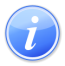 Descripción del Servicio 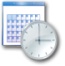 Lugar y Horario de Servicio 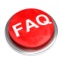 Preguntas Frecuentes